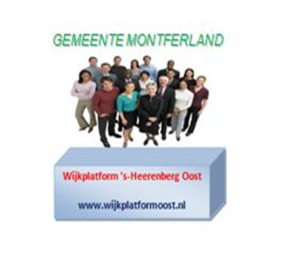 Verslag van de openbare ledenvergadering Stichting Wijkplatform ´s-Heerenberg Oost d.d. 26 mei 2014 Aanwezig:, H.Holthaus; penningmeester, L. Verheij, G. ten Kley, R. Geers, G.v.d. Werff,  P. van Ossenbruggen (Gemeente Montferland), A. Meiborg (VVD), M. Kniest; secretaris en verslaglegging.Afwezig met kennisgeving: B. Ruesink (Politie Team Achterhoek), E. Lievaart (Gemeente Montferland).1. 	OpeningH. Holthaus en M. Kniest nemen gezamenlijk het voorzitterschap waar en openen de vergadering. Zij heten allen welkom met een bijzonder welkom aan de heer P. van Ossenbruggen die namens de Gemeente Montferland waarneemt voor E. Lievaart. 2.	Mededelingen/ingekomen post/uitgegane postDe secretaris geeft een samenvatting van de lijst van de ingekomen stukken. 3. 	Goedkeuring verslag van 10 maart 2014	Tekstueel en inhoudelijk:-	Pag. 3: het woord rappelleert vervangen door herinnert.-	Pag. 3; ontvangen van stadsTV: het woord wel bij Telfort vervangen door ook.	Vervolgens wordt het verslag zonder verdere op- of aanmerkingen goedgekeurd.	N.a.v. actiepuntenlijst 10 maart 2014	De actiepuntenlijst wordt puntsgewijs doorgenomen en ter vergadering bijgewerkt. Punt 5 padenverbetering vervalt, punt 2 pad De Hucht blijft staan.Punt 7, onderhoud plantsoenen. H. Holthaus heeft met M. Hijmans contact gehad. De hazelaar wordt éénmaal per 3 jaar gesnoeid. De beplanting langs het trapveld Rodingsveen wordt laag gehouden en daarom minimaal éénmaal per jaar gesnoeid. De gaten in het groenvak kruising Batavenstraat-Rodingsveen zijn nog steeds niet opgevuld. Hans Jansen van de Gemeente Montferland heeft toegezegd het te regelen.Punt 8 geluidsoverlast De Ganzepeppel vervalt. De overlast is gestopt danwel zeer verminderd.Punt 14 info-bijeenkomst 12 nov. 2013 toekomstig speelbeleid is geweest, vervalt..Punt 17 bordje Bergherveld honden niet uitlaten weghalen-overbodigheid, is wel gemeld maar bord is niet weggehaald.Punt 18 hartveilig wonen, blijft staan.Punt 19 braderie Bongerd. Braderie gaat niet door dit jaar. Punt 20 informeren hondenbezitters over nieuw hondenbeleidsplan en nieuwe apv vervalt.Aanvullend merkt de heer Van Ossenbruggen op dat het glas op het losloopterrein Loveringbos is opgeruimd en dat het terrein geregeld zal worden gecontroleerd op dergelijk afval. Punt 21 herinrichting plantsoenen. G. ten Kley zal namens het wijkplatform participeren in de jaarlijkse groenbespreking van de gemeente, de zogeheten inputbespreking. A.Meiborg merkt informatief op dat de huurdersvereniging een leefbaarheidsfonds heeft.4.	Stand van zaken Hart Veilig WonenHet punt c.q. onderwerp blijft p.m. op de agenda staan, tot de heer W. Linssen (oud-voorzitter en huidig raadslid CDA) in de vergadering een toelichting en een weergave van de huidige stand van zaken kan geven met betrekking tot de al dan niet aanwezige verantwoordelijkheid van dorps- en wijkraden c.q. platforms in de voorziening Hart Veilig Wonen..5. 	Voortgang speelveld Rodingsveen en toekomstig speelbeleid	Op 12 juni a.s. is er een gesprek met de wethouders Loeff en Wolsing in aanwezigheid van de heer R. Geers over het speel/trapveld Rodingsveen, de veiligheid van het veld en het gebruik en het toekomstig speelbeleid in de Gemeente Montferland. De heer R. Geers memoreert nogmaals dat in 2008 hekken en hekwerken zijn geplaatst op en rondom het veld. Daarvóór was het een open veld. De heer R. Geers zegt dat hij, mede door de huidige situatie die voor hem persoonlijk overlast oplevert, zijn huis inmiddels te koop heeft gezet. Uit de vergadering komen een aantal mogelijke opties naar voren. In Didam is er voor een park een vrijwillige opzichter die controle uitoefent en in Loerbeek/Beek worden jongeren naar het kunstgrasveld van de voetbalvereniging verwezen.6. 	Wijkplatform ´s-Heerenberg Oost, nieuwe leden/achterban	Om nieuwe leden te werven en de achterban te vergroten wordt voorgesteld een stand te bemensen tijdens braderie- en sporthalevenementen.7. 	Uitvoering en handhaving hondenbeleidsplanIn de Ganzepeppel en het Bergherveld is meer toezicht nodig. A. Meiborg merkt op dat de  hondentoiletten in het algemeen goed werken. Dit wordt door de overige aanwezigen bevestigd. L. Verheij deelt mede dat bij het hondentoilet aan de Diekmansweide, dat als proef heeft gefungeerd, nog kale hekken staan. P. van Ossenbruggen antwoordt dat er nog groen omheen wordt geplaatst.8.	Herbestemming oude RaadhuisEr is geen nieuws te melden. In de laatstgehouden raadsvergadering is medegedeeld dat er gesprekken met een gegadigde zijn.9.	Wat verder ter tafel komt-	H. Holthaus deelt mede dat er door een bewoner aan de zuidkant van Rodingsveen aan de gemeente een vraag is gesteld over verwijderbare paaltjes waardoor bewoners van de woningen met de auto achter de huizen kunnen komen. Het antwoord van de gemeente heeft nogal irritatie gewekt. De heer P. van Ossenbruggen heeft de opmerking genoteerd en zal erop terugkomen.-	L. Verheij vraagt of het mogelijk is om in het Bosman Huus te vergaderen. De penningmeester antwoordt dat voor 2014 in het Barghse Huus is gereserveerd. In 2015 zal er in het Bosman Huus vergaderd worden. De bereikbaarheid is voor de bewoners van ´s-Heerenberg Oost beter en de vergaderkosten zullen lager uitvallen.G. van de Werff merkt op dat op het speelveld Ganzepeppel een houten wal is weggehaald. Het waarschuwingsbord is eruit gehaald en zwerft rond. Hij vraagt of het project inmiddels is afgerond. P. van Ossenbruggen pakt het op.Verder deelt G. van de Werff mede dat de ruimte onder het podium op het speelveld Ganzepeppel gebruikt wordt als vuilstort. Het podium is bestemd als speelobject voor kleuters maar wordt nu gebruikt door jongeren die de hangplek JOP (Jongeren Opvang Plaats) te ver weg vinden.  Eveneens is er op andere plaatsen in De Ganzepeppel sprake van vuilstort zoals oud ijzer. Afgesproken wordt dat de plekken individueel worden aangepakt. Uit de vergadering komt verder naar voren dat er ook op bepaalde plaatsen graffiti te vinden is. G. ten Kleij merkt op dat er op een aantal plaatsen verkeersonveilige situaties zijn doordat spiegels en of pijlen ontbreken. Bijvoorbeeld op de Landweg staat een hoge heg die slecht zicht veroorzaakt waardoor er onlangs een rijdende scooter op de motorkap van een auto is beland. Hij vraagt of er een spiegel geplaatst kan worden. P. van Ossenbruggen antwoordt dat het i-VVP (integraal verkeers- en vervoersplan) voorziet in juist onoverzichtelijkheid die ervoor zorgt dat verkeersdeelnemers voorzichtigheid gaan betrachten bij het naderen van bochten en kruisingen. L. Verheij merkt op dat scooters en fietsers niet links mogen rijden en G. ten Kleij vult aan dat de verkeersveiligheid van het fietspad Oude Doetinchemseweg richting Zeddam te wensen overlaat door ontbrekende of foutieve bepijling.L. Verheij vult aan dat er in de verkeerswetgeving is voorzien in omgekeerde bewijslast. P. van Ossenbruggen deelt mede dat eerst de uitzichthoeken worden gemaaid en gaat nader in op de situatie van het Mariakapelletje Vethuizen. Vervolgens maakt hij de algemene opmerking dat inrichten gelukkig weer de norm is waarbij Zeddam als voorbeeld mag dienen. Hier zijn de drempels verwijderd.10.	Rondvraag en sluitingVan de rondvraag wordt geen gebruik gemaakt. De vergadering wordt om 21.40 uur gesloten. H. Holthaus en M. Kniest danken de aanwezigen voor hun inbreng en wensen  allen wel thuis.                                                                     ---000---